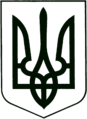 УКРАЇНА
МОГИЛІВ-ПОДІЛЬСЬКА МІСЬКА РАДА
ВІННИЦЬКОЇ ОБЛАСТІ  РІШЕННЯ №925Про хід виконання Програми «Територіальна оборона на території Могилів-Подільської міської територіальної громади та за її межами» на 2022 - 2025 роки за 2022 рік Керуючись ст.ст. 26, 59 Закону України «Про місцеве самоврядування в Україні», відповідно до рішення 16 сесії міської ради 8 скликання від 15.02.2022 року №506 «Про затвердження Програми «Територіальна оборона на території Могилів-Подільської міської територіальної громади» на 2022-2025 роки», плану роботи Могилів-Подільської міської ради на 2023 рік, заслухавши інформацію начальника управління міської ради з питань надзвичайних ситуацій, оборонної, мобілізаційної роботи та взаємодії з правоохоронними органами Чорнодолюка Ю.І. про хід виконання Програми «Територіальна оборона на території Могилів-Подільської міської територіальної громади та за її межами» на 2022 - 2025 роки за 2022 рік, -міська рада ВИРІШИЛА:Інформацію начальника управління міської ради з питань надзвичайних     ситуацій, оборонної, мобілізаційної роботи та взаємодії з правоохоронними     органами Чорнодолюка Ю.І. про хід виконання Програми     «Територіальна оборона на території Могилів-Подільської міської     територіальної громади та за її межами» на 2022 – 2025 роки за 2022 рік,       взяти до відома.Начальнику фінансово-економічного управління міської ради Власюк М.В.     передбачити в місцевому бюджеті кошти на 2024 рік для фінансування       заходів даної Програми.Зняти з контролю рішення 16 сесії міської ради 7 скликання від 11.08.2017     року №476 «Про затвердження Програми «Територіальна оборона»    м. Могилева – Подільського на 2017-2021 роки» у зв’язку з закінченням     терміну дії даної Програми.Контроль за виконанням даного рішення покласти на першого заступника міського голови Безмещука П.О. та на постійну комісію міської ради з питань фінансів, бюджету, планування соціально-економічного розвитку, інвестицій та міжнародного співробітництва (Трейбич Е.А.).Міський голова                                                     Геннадій ГЛУХМАНЮК Від 20.12.2023р.40 сесії            8 скликання